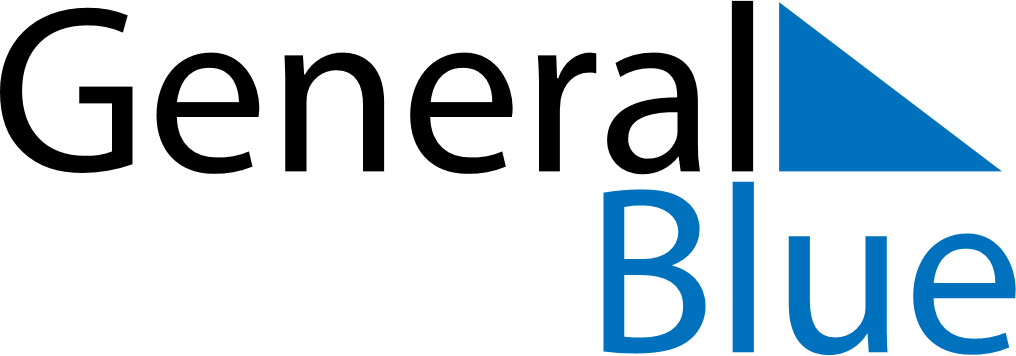 May 2021May 2021May 2021IrelandIrelandMONTUEWEDTHUFRISATSUN123456789May Day10111213141516171819202122232425262728293031